2017 Cobb/Paulding Regional Science and Engineering Fair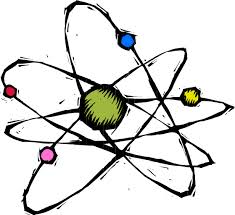 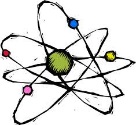 Registration and Application Instructions: For Non-CCSD Students Dear Student,As a private, charter, or home-school student, we congratulate you on advancing to the Cobb-Paulding Regional Science Fair. In order to compete in this year’s Regional Science Fair please complete each of the following tasks:You must register on-line for the fair by going to https://www.surveymonkey.com/r/G68JGBS and completing the on-line registration form. In order to do so, you will need to know the title of your project, a parent/guardians Email, your science teachers Email, and a few details about your project.  If needed, seek the help of your science teacher in order to complete the form. The deadline for on-line registration is Monday, January 30th, 2017In addition, you must complete an application packet for the fair by completing each necessary form that is listed at http://www.georgiacenter.uga.edu/sites/default/files/gsef-2017-forms-checklist.pdfDisplay and Safety Regulations are available in the Exhibitor handbook (pages 7-9) (http://gsef2017.weebly.com/uploads/3/0/7/1/30711081/exhibitor_handbook_2017.pdf) Your display and your project must follow these regulations.   Application forms must be Emailed or received in the Cobb County Central Office Suite 260 by Monday, January 30th at 12:00 pm Paper Submission OptionEach exhibitor packet must be stapled in the order below. No paper clips please. Send copies only – keep your originals Electronic Submission Option Each exhibitor packet must be in its own e-folder. Title each folder LastName-FirstName-COBB.  For teams, use team captain name. Each form within a folder must be an individual pdf named by item and student last name: Example: Form-1C-Brown Order of Items: Official Abstract Form 1 Checklist for Adult Sponsor 1A: Student Checklist, Research Plan 1B: Approval Form A $20.00 registration fee per project is also required (make check to CCSD). While some projects won’t, you may also need one or more of the following (refer to the ISEF Rules Wizard to see if your project needs any of these forms :1C: Regulated Research Setting2: Qualified Scientist  3: Risk Assessment  4: Human Participants and Informed Consent Statement that survey or instrument was legally obtained (no specific form for this). 5A/5B: Vertebrate Animals   6A: Hazardous Biological Agents 6B: Human/Animal Tissue  Form 7: Continuation/ Research Progression ProjectLog Book (not required but strongly recommended) Research Paper (not required but your school may require this).     Please note that, with respect to the rules and safety regulations, appropriate certification should have been prepared and required approval obtained before the research began. A confirmation packet for each participating student will be sent to the Email addresses listed (student and parent) on the application by Friday, February 3rd.  Each packet will include the details and directions for the science fair.  Please mail or Email your completed application packets to the following address or have your sponsoring teacher send it through the county mail to: Tom Brown, Science Supervisor 514 Glover Street,  Marietta, Ga 30060 thomas.brown@coobk12.org Thank you for your hard work in planning and presenting this research project.   We look forward to seeing you on February 11th.     